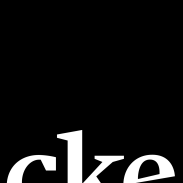 Aanvraagformulier subsidie 2018Stimulering Amateurkunst1: Gegevens aanvragerNaam organisatie:__________________________________________________________________Naam aanvrager: ____________________________________________________  man   vrouw                                                                                       KvK nummer: ______________________________________________________________________Correspondentie adres, postcode, woonplaats:____________________________________________________________________________________________________________________________Telefoonnummer contactpersoon:_____________________________________________________E-mailadres contactpersoon:__________________________________________________________Website organisatie:_________________________________________________________________Rechtspersoonlijkheid: 
 Stichting 
 Vereniging 
 Vereniging met beperkte aansprakelijkheid anders, namelijk _________________________________________________________________2: Gegevens bank/ giro(IBAN) rekeningnummer:_____________________________________________________________Ten name van:_____________________________________________________________________(neem exacte omschrijving op bankafschrift over)3: Inhoudelijke vereisten:Om in aanmerking te komen voor subsidie dient u te voldoen aan alle vereisten:(aankruisen indien u aan de desbetreffende eis heeft voldaan)	De organisatie heeft minimaal 15 actieve leden;	Er vinden repetities c.q. werkbijeenkomsten plaats op een adres in Eindhoven;	Er worden per jaar tenminste 30 repetities c.q. werkbijeenkomsten gehouden;	Een organisatie die valt onder de secties theatergroepen of muziektheatergroepen geeft per jaar tenminste één openbare uitvoering in Eindhoven;	Een organisatie die valt onder de overige secties geeft per jaar tenminste één openbare presentatie in Eindhoven. 4: Gegevens voor de berekening hoogte subsidie (gebaseerd op realisatie 2016/2017)Gegevens actieve leden:Aantal actieve leden per 1 september 2017:____________________________________________Gegevens artistieke leiding:Muziekkorpsen: Is de niveau indeling per 31-12-2016 gewijzigd?	 ja    neeAndere sectoren: Is de artistieke leiding per 31-12-2016 gewijzigd?	 ja    neeIndien ‘ja’, gelieve diploma’s mee te sturen met de aanvraag.U dient de volgende gegevens toe te voegen aan uw aanvraag:-		Een lijst van actieve leden per peildatum 01-09-2017, met per actief lid de vermelding van naam, adres, functie(s) binnen de organisatie en de lengte van diens lidmaatschap van de organisatie. -		Een opgave van de mutaties in 2016, ten aanzien van de artistieke leiding,vergezeld van een kopie van het voor de niveau indeling vereiste diploma van een nieuwe leider. Een muziekkorps overlegt een (mutatie)bewijs van klassering bij de landelijke muziekfederatie, waarbij het korps is aangesloten. -		Een staat van wekelijkse repetities en werkbijeenkomsten met vermelding van adres(sen) van de repetities en bijeenkomsten in 2016 en van de naam van de artistieke leider(s).5: Zijn er (zakelijke) relaties op het niveau van bestuur of directie van de subsidieaanvrager met bloed- of aanverwanten dan wel eigen bedrijven, eigen stichtingen of andere eigen rechtspersoon? Nee Ja, wat is de aard van de verhouding en de financiële impact?6: Kunt u samenvatten hoe het afgelopen jaar voor uw vereniging verlopen is en wat de plannen zijn voor het komende jaar?7: Kunt u aangeven wat u terugdoet voor de stad?8: Kunt u aangeven met welke partijen u samenwerkt in de stad en wat de aard is van de samenwerking?9: Naar waarheid ingevuldHierbij verklaar ik/ verklaren wij dat het formulier naar waarheid is ingevuld:Handtekening(en):Functie in bestuur:Naam:Datum en plaats:						(De daartoe bevoegde personen)		(De daartoe bevoegde personen)Uiterlijk op 31 december van het jaar voorafgaand aan het subsidiejaar wordt er beslist op uw aanvraag. Dit formulier inclusief bijlagen schriftelijk indienen, bij voorkeur per mail als PDF-bestand. Dit formulier als PDF mailen naar: fach@cke.nl en mmeu@cke.nl Of per post naar CKE (Centrum voor de Kunsten Eindhoven)t.a.v. Mariska MeulendijksPostbus 8125600 AV EindhovenVoor meer informatie kunt u contact opnemen met:Voor meer informatie kunt u contact opnemen met:Dit formulier als PDF mailen naar: fach@cke.nl en mmeu@cke.nl Of per post naar CKE (Centrum voor de Kunsten Eindhoven)t.a.v. Mariska MeulendijksPostbus 8125600 AV EindhovenFrits Achtenhoofd CKE ProjectbureauE:	fach@cke.nl T: 	040-2163265M: 	06-22173002Mariska Meulendijks
coördinator amateurkunstE:	mmeu@cke.nlT:	040-2163284  Stimulering amateurkunst:Met de subsidieregeling Stimulering amateurkunst wordt de stimulering van het niet-beroepsmatig beoefenen van kunst in organisatieverband beoogd voor activiteiten die resulteren in het jaarlijks openbaar uitvoeren van een productie van amateurkunst in de volgende secties: muziekkorpsen, vocale ensembles, theatergroepen, muziektheatergroepen, dansgroepen, groepen voor beeldende kunst en vormgeving, groepen voor audiovisuele kunst en overige groepen. Een jaarlijkse subsidie kan worden verleend voor activiteiten op het gebied van amateurkunst. Wie komt er in aanmerking voor subsidie?in Eindhoven gevestigde organisaties met als primaire doelstelling het niet beroepsmatig beoefenen van een vorm van kunst;organisaties die tenminste een jaar gerekend vanaf datum statutaire oprichting activiteiten ontplooien; organisaties die tenminste 15 leden hebben;organisaties die per jaar tenminste één openbare uitvoering of presentatie organiseren.De subsidieaanvraag voor 2018 moet ingediend zijn voor 1 oktober 2017